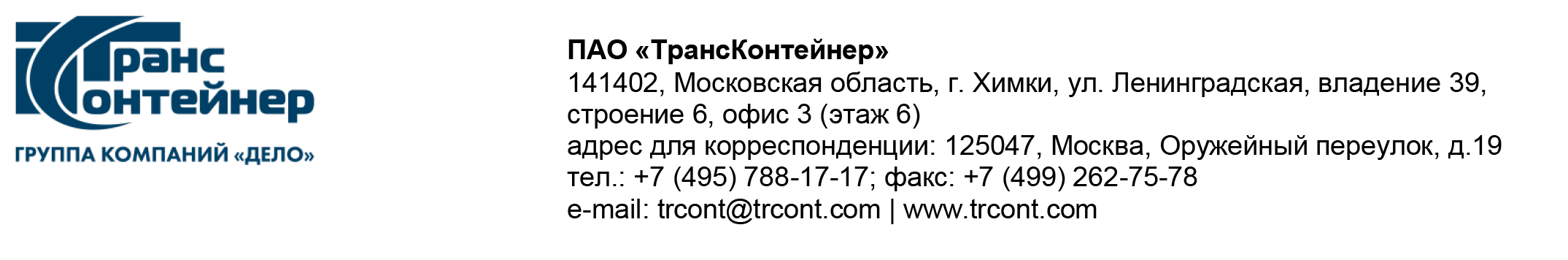 ВЫПИСКА ИЗ ПРОТОКОЛА № 9/ПРГзаседания постоянной рабочей группы Конкурсной комиссии аппарата управления публичного акционерного общества «ТрансКонтейнер»,состоявшегося «15» марта 2024 годаСостав постоянной рабочей группы (далее – ПРГ) Конкурсной комиссии аппарата управления публичного акционерного общества «ТрансКонтейнер» (далее – Конкурсная комиссия) – 9 (девять) человек. Приняли участие – 9 (девять) человек. Кворум имеется.Вопрос 1.I. Рассмотрение, оценка и сопоставление заявок претендентов, поданных для участия в процедуре открытый конкурс в электронной форме № ОКэ-ЦКПКЗ-24-0010 по предмету закупки «Поставка топлива с использованием смарт-карт для нужд ПАО «ТрансКонтейнер» (далее – Открытый конкурс).По пункту I повестки дня:1.1. Установленный документацией о закупке срок окончания подачи заявок на участие в Открытом конкурсе по Лоту № 1 – 14.03.2024 14:00.1.2. К установленному документацией о закупке сроку поступило 3 (три) заявки:1.3. На основании анализа документов, предоставленных в составе заявок, и заключения заказчика ПРГ выносит на рассмотрение Конкурсной комиссии аппарата управления ПАО «ТрансКонтейнер» следующие предложения:1.3.1. Допустить к участию в Открытом конкурсе следующих претендентов и присвоить им следующие порядковые номера:1.3.2. На основании подпункта 3.7.8 пункта 3.7 документации о закупке (участниками Открытого конкурса признано не менее 2-х претендентов) признать Открытый конкурс состоявшимся.1.3.3. В соответствии с подпунктом 3.6.9 пункта 3.6 документации о закупке признать победителем Открытого конкурса в электронной форме № ОКэ-ЦКПКЗ-24-0010 по Лоту № 1 Претендента № 1 с максимальной ценой договора 21 909 042,71 (двадцать один миллион девятьсот девять тысяч сорок два) рубля 71 копейка с учетом всех налогов (кроме НДС).2.1. Установленный документацией о закупке срок окончания подачи заявок на участие в Открытом конкурсе по Лоту № 2 – 14.03.2024 14:00.2.2. К установленному документацией о закупке сроку поступила 1 (одна) заявка:2.3. На основании анализа документов, предоставленных в составе заявок, и заключения заказчика ПРГ выносит на рассмотрение Конкурсной комиссии аппарата управления ПАО «ТрансКонтейнер» следующие предложения:2.3.1. Допустить к участию в Открытом конкурсе Претендента № 1.2.3.2. На основании части 2 подпункта 3.7.9 пункта 3.7 документации о закупке (на участие в Открытом конкурсе подана одна заявка) признать Открытый конкурс несостоявшимся.2.3.3. В соответствии с частью 1 подпункта 3.7.10 пункта 3.7 документации о закупке принять решение о заключении договора с единственным подавшим заявку участником Открытого конкурса № ОКэ-ЦКПКЗ-24-0010 по Лоту № 2 Претендентом № 1 с максимальной ценой договора 9 655 420,09 (девять миллионов шестьсот пятьдесят пять тысяч четыреста двадцать) рублей 09 копеек с учетом всех налогов (кроме НДС).3.1. Установленный документацией о закупке срок окончания подачи заявок на участие в Открытом конкурсе по Лоту № 3 – 14.03.2024 14:00.3.2. К установленному документацией о закупке сроку поступило 2 (две) заявки:3.3. На основании анализа документов, предоставленных в составе заявок, и заключения заказчика ПРГ выносит на рассмотрение Конкурсной комиссии аппарата управления ПАО «ТрансКонтейнер» следующие предложения:3.3.1. Допустить к участию в Открытом конкурсе следующих претендентов и присвоить им следующие порядковые номера:3.3.2. На основании подпункта 3.7.8 пункта 3.7 документации о закупке (участниками Открытого конкурса признано не менее 2-х претендентов) признать Открытый конкурс состоявшимся.3.3.3. В соответствии с подпунктом 3.6.9 пункта 3.6 документации о закупке признать победителем Открытого конкурса в электронной форме № ОКэ-ЦКПКЗ-24-0010 по Лоту № 3 Претендента № 2 с максимальной ценой договора 9 813 093,96 (девять миллионов восемьсот тринадцать тысяч девяносто три) рубля 96 копеек с учетом всех налогов (кроме НДС).4.1. Установленный документацией о закупке срок окончания подачи заявок на участие в Открытом конкурсе по Лоту № 4 – 14.03.2024 14:00.4.2. К установленному документацией о закупке сроку поступило 2 (две) заявки:4.3. На основании анализа документов, предоставленных в составе заявок, и заключения заказчика ПРГ выносит на рассмотрение Конкурсной комиссии аппарата управления ПАО «ТрансКонтейнер» следующие предложения:4.3.1. Допустить к участию в Открытом конкурсе следующих претендентов и присвоить им следующие порядковые номера:4.3.2. На основании подпункта 3.7.8 пункта 3.7 документации о закупке (участниками Открытого конкурса признано не менее 2-х претендентов) признать Открытый конкурс состоявшимся.4.3.3. В соответствии с подпунктом 3.6.9 пункта 3.6 документации о закупке признать победителем Открытого конкурса в электронной форме № ОКэ-ЦКПКЗ-24-0010 по Лоту № 4 Претендента № 2 с максимальной ценой договора 3 835 944,52 (три миллиона восемьсот тридцать пять тысяч девятьсот сорок четыре) рубля 52 копейки с учетом всех налогов (кроме НДС).5.1. Установленный документацией о закупке срок окончания подачи заявок на участие в Открытом конкурсе по Лоту № 5 – 14.03.2024 14:00.5.2. К установленному документацией о закупке сроку заявок не поступило.5.3. На основании части 1 подпункта 3.7.9 пункта 3.7 документации о закупке (на участие в Открытом конкурсе не подана ни одна заявка) признать Открытый конкурс № ОКэ-ЦКПКЗ-24-0010 по Лоту № 5 несостоявшимся.Протокол заседания постоянной рабочей группы Конкурсной комиссии аппарата управления публичного акционерного общества «ТрансКонтейнер» от 15 марта 2024 года № 9/ПРГ, подписан «20» марта 2024 года.Выписка из протокола публикуется в информационно-телекоммуникационной сети «Интернет» на сайте ПАО «ТрансКонтейнер» (www.trcont.com) и на сайте электронной торговой площадки ОТС-тендер (www.otc.ru) не позднее 3 дней с даты подписания протокола.Выписка вернаСекретарь ПРГДата и время проведения процедуры рассмотрения заявок:15.03.2024 14:00Место проведения процедуры рассмотрения заявок:Российская Федерация, 125047, г. Москва, Оружейный переулок, д. 19Лот № 1Лот № 1Лот № 1Предмет договора:Поставка топлива с использованием смарт-карт для нужд аппарата управления и 5 филиалов ПАО «ТрансКонтейнер»Поставка топлива с использованием смарт-карт для нужд аппарата управления и 5 филиалов ПАО «ТрансКонтейнер»Начальная (максимальная) цена договора:21 909 042,71 (двадцать один миллион девятьсот девять тысяч сорок два) рубля 71 копейка без учета НДС21 909 042,71 (двадцать один миллион девятьсот девять тысяч сорок два) рубля 71 копейка без учета НДСЗаявка претендента № 1Заявка претендента № 1Номер заявки при регистрации:1685887Дата и время подачи заявки:13.03.2024 10:19Соответствие документов, представленных претендентом в составе заявки, требованиям документации о закупкеЗаявка соответствует требованиям документации о закупке.Заявка претендента № 2Заявка претендента № 2Номер заявки при регистрации:1685896Дата и время подачи заявки:13.03.2024 15:40Соответствие документов, представленных претендентом в составе заявки, требованиям документации о закупкеЗаявка соответствует требованиям документации о закупке.Заявка претендента № 3Заявка претендента № 3Номер заявки при регистрации:1685899Дата и время подачи заявки:13.03.2024 15:46Соответствие документов, представленных претендентом в составе заявки, требованиям документации о закупкеЗаявка соответствует требованиям документации о закупке.Номер заявкиНаименование претендента, ИННКоличество балловПорядковый номер1.Претендент № 12,7012.Претендент № 21,6033.Претендент № 32,152Лот № 2Лот № 2Предмет договора:поставка топлива с использованием смарт-карт для нужд филиалов ПАО «ТрансКонтейнер» на Восточно-Сибирской железной дороге, Западно-Сибирской железной дороге, Красноярской железной дорогеНачальная (максимальная) цена договора:9 655 420,09 (девять миллионов шестьсот пятьдесят пять тысяч четыреста двадцать) рублей 09 копеек без учета НДСЗаявка претендента № 1Заявка претендента № 1Номер заявки при регистрации:1685908Дата и время подачи заявки:14.03.2024 10:56Соответствие документов, представленных претендентом в составе заявки, требованиям документации о закупкеЗаявка соответствует требованиям документации о закупке.Лот № 3Лот № 3Предмет договора:поставка топлива с использованием смарт-карт для нужд Уральского филиала ПАО «ТрансКонтейнер», филиалов ПАО «ТрансКонтейнер» на Куйбышевской железной дороге, Горьковской железной дорогеНачальная (максимальная) цена договора:9 813 093,96 (девять миллионов восемьсот тринадцать тысяч девяносто три) рубля 96 копеек без учета НДСЗаявка претендента № 1Заявка претендента № 1Номер заявки при регистрации:1685897Дата и время подачи заявки:13.03.2024 15:45Соответствие документов, представленных претендентом в составе заявки, требованиям документации о закупкеЗаявка соответствует требованиям документации о закупке.Заявка претендента № 2Заявка претендента № 2Номер заявки при регистрации:1685907Дата и время подачи заявки:14.03.2024 10:17Соответствие документов, представленных претендентом в составе заявки, требованиям документации о закупкеЗаявка соответствует требованиям документации о закупке.Номер заявкиНаименование претендента, ИННКоличество балловПорядковый номер1.Претендента № 11,3022.Претендента № 21,851Лот № 4Лот № 4Предмет договора:поставка топлива с использованием смарт-карт для нужд филиала ПАО «ТрансКонтейнер» на Северо-Кавказской железной дорогеНачальная (максимальная) цена договора:3 835 944,52 (три миллиона восемьсот тридцать пять тысяч девятьсот сорок четыре) рубля 52 копейки без учета НДСЗаявка претендента № 1Заявка претендента № 1Номер заявки при регистрации:1685900Дата и время подачи заявки:13.03.2024 15:50Соответствие документов, представленных претендентом в составе заявки, требованиям документации о закупкеЗаявка соответствует требованиям документации о закупке.Заявка претендента № 2Заявка претендента № 2Номер заявки при регистрации:1685901Дата и время подачи заявки:13.03.2024 15:55Соответствие документов, представленных претендентом в составе заявки, требованиям документации о закупкеЗаявка соответствует требованиям документации о закупке.Номер заявкиНаименование претендента, ИННКоличество балловПорядковый номер1.Претендент № 11,3022.Претендент № 21,851Лот № 5Лот № 5Предмет договора:поставка топлива с использованием смарт-карт для нужд филиала ПАО «ТрансКонтейнер» на Дальневосточной железной дорогеНачальная (максимальная) цена договора:2 900 829,13 (два миллиона девятьсот тысяч восемьсот двадцать девять) рублей 13 копеек без учета НДС